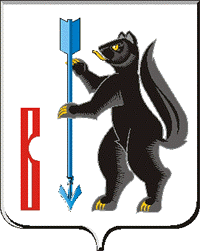 РОССИЙСКАЯ ФЕДЕРАЦИЯСВЕРДЛОВСКАЯ ОБЛАСТЬДУМА ГОРОДСКОГО ОКРУГА ВЕРХОТУРСКИЙРЕШЕНИЕот «23» марта 2022 года №27г. ВерхотурьеО назначении на должность председателя Счетной палаты (контрольно - счетного органа)  городского округа ВерхотурскийВ соответствии с Федеральным законом от 07.02.2011 № 6-ФЗ «Об общих принципах организации и деятельности контрольно-счетных органов субъектов Российской Федерации и муниципальных образований», от 06 октября 2003 года N 131-ФЗ "Об общих принципах организации местного самоуправления в Российской Федерации, Положением о Счетной палате (контрольно - счетном органе) городского округа Верхотурский, утвержденным решением Думы городского округа Верхотурский от 09.02.2022г. №15,  статьей 21 Устава городского  округа Верхотурский, Дума городского  округа ВерхотурскийРЕШИЛА:1. Назначить Кокоулину Надежду Михайловну на муниципальную должность председателя Счетной палаты (контрольно - счетного органа) городского округа Верхотурский.2. Освободить от должности муниципальной службы председателя Счетной палаты (контрольно - счетного органа) городского округа Верхотурский Кокоулину Н.М.3. Настоящее Решение вступает в силу с 24 марта 2022 года, за исключением пункта 2 настоящего решения.4. Пункт 2 настоящего решения вступает в силу с момента принятия настоящего решения.4.Опубликовать настоящее Решение в информационном бюллетене «Верхотурская неделя» и разместить на официальном сайте городского  округа Верхотурский.5.Контроль исполнения настоящего Решения возложить на постоянно действующую комиссию по безопасности и местному самоуправлению Думы городского  округа Верхотурский.                    Глава городского  округа Верхотурский                                    А.Г. Лиханов              Председатель Думы городского  округа Верхотурский                           И.А. Комарницкий